ПОЯСНИТЕЛЬНАЯ ЗАПИСКА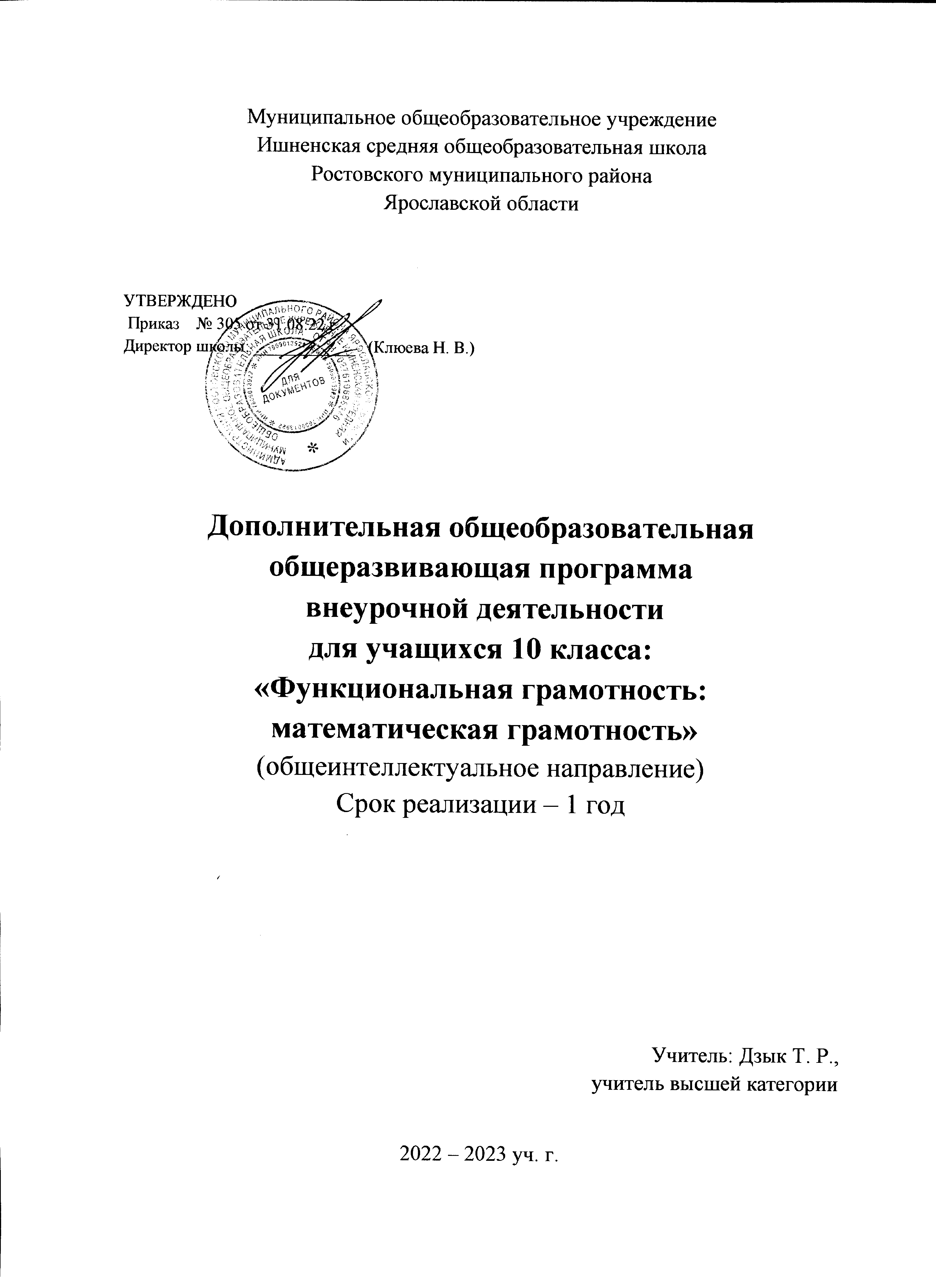 Большая часть программы курса – геометрическая, составлена на основе книги «Геометрия. Задачи на готовых чертежах по стереометрии» 10-11 классы. Автор-составитель Г. И. Ковалёва. – Волгоград: изд. «Учитель», 2014 г.Ковалева Галина Ивановна - доктор педагогических наук, доцент кафедры методики преподавания математики ВГСПУ.Актуальность. С первых уроков стереометрии актуальна проблема построения плоских чертежей пространственных фигур. Частично решить ее помогут задачи на готовых чертежах. При их использовании учащиеся видят примеры изображений пространственных фигур, учатся «читать» плоские чертежи пространственных объектов, находить ошибки в предложенных чертежах.Задачи по готовым чертежам способствуют активизации мыслительной деятельности учащихся. Обучают их умению грамотно рассуждать, доказывать. Задачи указанного типа оказывают неоценимую помощь в усвоении и закреплении новых понятий и теорем. При их решении учащиеся не только проговаривают теоретические положения, но и запоминают методы рассуждений.При решении вычислительной задачи готовый чертеж служит опорой для восприятия и помогает учащимся провести анализ условия, открыть способ решения.Для учащихся очень важно держать в «уме» всю задачу. Это развивает внимание, память, умение концентрироваться.Наличие готового чертежа позволяет решить большее количество задач по стереометрии, в результате чего учащиеся учатся сопоставлять, противопоставлять, находить общее в задачах и видеть различия, выводить обобщение.Задачи на готовых чертежах позволяют учителю поддерживать высокий темп работы учащихся, предупреждать их типичные ошибки. Использование указанных задач призвано помочь учащимся на следующем этапе решения задачи, когда необходимо самим построить чертеж по условию задачи.Кроме данной книги используются «Рабочая тетрадь. Геометрия.» В. А. Смирнова и другие источники. А также учащиеся знакомятся с материалы ЕГЭ разных лет, работают по вариантам ЕГЭ под редакцией И. В. Ященко, используют различные интернет-платформы для подготовки к ЕГЭ, изучают материал, выходящий за рамки школьной программы, но встречающийся на экзамене.РЕЗУЛЬТАТЫ ОСВОЕНИЯ КУРСА ВНЕУРОЧНОЙ ДЕЯТЕЛЬНОСТИ.Личностные:ответственное отношение к учению, готовность и способность обучающихсясаморазвитию и самообразованию на основе мотивации к обучению и познанию;осознанный выбор и построение дальнейшей индивидуальной траектории образования на базе ориентировки в мире профессий и профессиональных предпочтений с учётом устойчивых познавательных интересов, а также на основе формирования уважительного отношения к труду, развитие опыта участия в социально значимом труде;умение контролировать процесс и результат учебной и математической деятельности;критичность мышления, инициатива, находчивость, активность при решении математических задач.Метапредметные:1) умение самостоятельно определять цели своего обучения, ставить и формулировать для себя новые задачи в учёбе, развивать мотивы и интересы своей познавательной деятельности;2) умение соотносить свои действия с планируемыми результатами, осуществлять контроль своей деятельности в процессе достижения результата, определять способы действий в рамках предложенных условий и требований, корректировать свои действия в соответствии с изменяющейся ситуацией;3) умение определять понятия, создавать обобщения, устанавливать аналогии, классифицировать, самостоятельно выбирать основания и критерии для классификации;4) умение устанавливать причинно-следственные связи, строить логическое рассуждение, умозаключение (индуктивное, дедуктивное и по аналогии) и делать выводы;5) развитие компетентности в области использования информационно-коммуникационных технологий;6) умение выдвигать гипотезы при решении задачи, понимать необходимость их проверки;7) понимание сущности алгоритмических предписаний и умение действовать в соответствии с предложенным алгоритмом.Предметные:1) осознание значения математики для повседневной жизни человека;2)развитие умений работать с учебным математическим текстом (анализировать, извлекать необходимую информацию), точно и грамотно выражать свои мысли с применением математической терминологии и символики, проводить классификации, логические обоснования;3)умение различать высказывания и иные типы   предложений, а также представлять сложные	высказывания	как	результат	операций	над	простыми высказываниями.В результате изучения курса ученик научится:успешно решать стереометрические задачи;разбираться в решении задач на банковские кредиты и вклады;решать тестовые задачи различными способами;увидит некоторые лайфхаки для решения заданий ЕГЭ.Ученик получит возможность:не теряться на экзамене при виде незнакомого материала.Тематическое планированиеКалендарно-тематическое планирование 1 ч в неделю, всего 34 чЛитература.1. Геометрия. Задачи на готовых чертежах по стереометрии. 10-11 классы. Г. И. Ковалёва. Волгоград: изд «Учитель», 20142. Б. Г. Зив Задачи к урокам геометрии 7-11 классы. Санкт-Петербург НПО «Мир и семья-95», изд «Акация», 19953. Денисова О. К. Математика. Геометрия. Подготовка к ЕГЭ. – Саратов: «Лицей», 20164. https://ege.sdamgia.ru/5. http://alexlarin.net/6. Математика 2022. 30 вариантов ЕГЭ. Под редакцией И. В. Ященко – М: АСТ, 2022.7. Учебные платформы «Учи.ру», «ЯКласс», РЭШ.№п/пСодержание материалаКол часовЦОР1Правила проведения экзамена12«Банковские» задачи ЕГЭ7https://ege.sdamgia.ru/ 3Повторение материала по геометрии 7-9 классов8https://resh.edu.ru/subject/lesson/4677/start/19037/ https://resh.edu.ru/subject/lesson/4747/start/125589/ 4Текстовые задачи6https://ege.sdamgia.ru/ 5Перпендикулярность прямых и плоскостей3https://resh.edu.ru/subject/lesson/4724/start/20411/ 6Параллельность прямых и плоскостей3https://resh.edu.ru/subject/lesson/6065/start/125651/ 7Многогранники5https://resh.edu.ru/subject/lesson/6018/start/221550/ 8Итоговое занятие1Итого 34 ч№№ занятияСодержание материалаКол.часовСроки планСрокифакт11Правила проведения экзамена. Решение, обсуждение демонстрационного варианта ЕГЭ1 ч05.09«Банковские» задачи ЕГЭ721Решение задач на кредиты табличным способом12.09https://ege.sdamgia.ru/ 32Решение задач на кредиты уравнением19.0943Решение задач на кредиты по формулам26.0954Решение задач на вклады03.1065Дифференцированные выплаты10.1076Выплаты по схеме17.1087Решение экономических задач из вариантов ЕГЭ24.10Повторение материала по геометрии 7-9 классов8 ч91Соотношения между сторонами и углами треугольника07.11https://resh.edu.ru/subject/lesson/4677/start/19037/ 102Четырехугольники и их свойства14.11https://resh.edu.ru/subject/lesson/4747/start/125589/ 113Площади плоских фигур21.11124Окружность. Касательная к окружности. Вписанные и центральные углы28.11135Векторы. Метод координат на плоскости. Скалярное произведение векторов05.12146Правильные многоугольники12.12157Решение планиметрических задач ЕГЭ19.12168Решение планиметрических задач ЕГЭ26.12Текстовые задачи6 ч171Задачи на движение16.01https://ege.sdamgia.ru/ 182Задачи на проценты23.01193Задачи на совместную работу30.01204Задачи на смеси и сплавы06.02215Арифметические задачи, решаемые по действиям13.02226Работа с формулами20.02Перпендикулярность прямых и плоскостей3231Теорема о трех перпендикулярах27.02https://resh.edu.ru/subject/lesson/4724/start/20411/   242Угол между прямой и плоскостью06.03253Расстояние от точки до прямой13.03Параллельность прямых и плоскостей3261Параллельные прямые в пространстве. Скрещивающиеся прямые 20.03https://resh.edu.ru/subject/lesson/6065/start/125651/ 272Параллельность прямой и плоскости. Параллельность плоскостей03.04283Решение стереометрических задач из вариантов ЕГЭ10.04Многогранники 5291Прямой и прямоугольный параллелепипеды17.04https://resh.edu.ru/subject/lesson/6018/start/221550/ 302Треугольная призма. Четырехугольная призма24.04313Шестиугольная призма26.04324Треугольная пирамида. Площадь боковой поверхности15.05335Четырехугольная и шестиугольная пирамиды22.0534Итоговое занятие129.05Всего 34ч